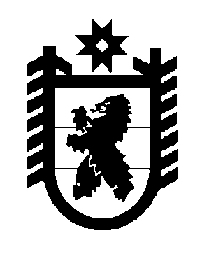 Российская Федерация Республика Карелия    ПРАВИТЕЛЬСТВО РЕСПУБЛИКИ КАРЕЛИЯПОСТАНОВЛЕНИЕот 15 июля 2015 года № 223-Пг. Петрозаводск О внесении изменения в постановление Правительства Республики Карелия от 19 февраля 2015 года № 52-ППравительство Республики Карелия п о с т а н о в л я е т:Внести в приложение к постановлению Правительства Республики Карелия от 19 февраля 2015 года № 52-П «О распределении на 2015 год субсидий бюджетам муниципальных образований на капитальное строительство и реконструкцию объектов муниципальной собственности» (Официальный интернет-портал правовой информации (www.pravo.gov.ru), 19 февраля 
2015 года, № 1000201502190005; 9 июля 2015 года, № 1000201507090003), 
изменение, изложив его в следующей редакции:«Приложение к постановлениюПравительства Республики Карелияот 19 февраля 2015 года № 52-П Распределениена 2015 год  субсидий бюджетам муниципальных образованийна  капитальное строительство и реконструкцию объектовмуниципальной собственности                                           (тыс. рублей)           Глава Республики  Карелия                       			      	        А.П. Худилайнен№ 
п/пМуниципальное      
образованиеСуммаВ том числеВ том числе№ 
п/пМуниципальное      
образованиеСуммасубсидии из 
федерального
бюджетасубсидии из
бюджета  
Республики 
Карелия123451.Петрозаводский городской округ94694,774548,720146,0123452.Калевальский муниципаль-ный район, в том числе4500,00,04500,0Калевальское городское поселение4500,00,04500,03.Кондопожский муниципаль-ный район32116,615116,617000,04.Олонецкий муниципальный район, в том числе37600,00,037600,0Олонецкое городское поселение34400,00,034400,0                                                                                                                                                                                                                                                                                                                                                                                                                                                                                                                                                                                                                                                                                                                                                                                                                                                                                                   Туксинское сельское поселение3200,00,03200,05.Питкярантский муниципаль-ный район, в том числе2800,00,02800,0Импилахтинское сельское поселение2800,00,02800,06.Прионежский муниципаль-ный район, в том числе36797,57472,529325,0Рыборецкое вепсское сельское поселение16625,00,016625,07.Пряжинский муниципаль-ный район, в том числе22033,38573,313460,0Пряжинское городское поселение3500,00,03500,08.Пудожский муниципальный район2345,00,02345,09.Сегежский муниципальный район, в том числе9316,90,09316,9Сегежское городское поселение9316,90,09316,910.Суоярвский муниципальный район, в том числе10067,00,010067,0Поросозерское сельское поселение10067,00,010067,0Итого                     252271,0105711,1146559,9».